20 декабря 2017 года на базе ООО НПИ «Биопрепараты  был проведен семинар - совещание  «От здоровой почвы к здоровому населению».  В работе семинара приняли участие 137 человек, заслушано 14 докладов, в которых были освещены актуальные проблемы  развития сельскохозяйственной отрасли, повышения ее продуктивности и внедрение современных аспектов в технологию получения экологически безопасной продукции.  Учитывая особую значимость сохранения и приумножения плодородия почв, направленного на освоение биологизации земледелия, снятия проблем почвоутомления и микробиологической деградации почвы, по результатам работы   семинар-совещания  ее участниками были приняты ряд постановлений. В работе семинар - совещания приняли участие  137 человек, в том числе представители федеральных и республиканских учреждений, в частности  Академии наук РТ, Высших учебных заведений РТ, сельскохозяйственных организаций  и  фермерских  хозяйств  Республики Татарстан и других регионов РФ. Резолюция по проведенному семинар – совещанию«От здоровой почвы к здоровому населению»20.12.2017 г.                                                                                             г.КазаньОрганизатором семинар-совещания выступило предприятие ООО «НПИ «Биопрепараты»  при поддержке Министерства сельского хозяйства и продовольствия Республики Татарстан.  Участники семинара обсудили широкий круг вопросов, связанных с направлениями экологизации пищевой и сельскохозяйственной продукции,  замещения импортных препаратов  и удобрений отечественными аналогами  в Республике Татарстан, являющегося в настоящее время одним из самых быстроразвивающихся сегментов отечественной экономики. В ходе проведения семинар – совещания были обсуждены острые проблемы, стоящие перед аграриями республики  и четко обозначена ключевая роль ООО «НПИ «Биопрепараты», как первого в РТ и старейшего в России - в решении экологических и ресурсосберегающих проблем в сельскохозяйственном производстве.Учитывая особую значимость сохранения и приумножения плодородия почв, биологизацию земледелия, увеличение полезной биоты в почве и снижение ее утомляемости, форум постановил:Для разработки и рассмотрения особо значимых программ, касающихся агропромышленного комплекса Республики Татарстан, обратиться  с ходатайством в Министерство сельского хозяйства и продовольствия Республики Татарстан  (МСХиП РТ)  о создании Экспертного Совета с участием ученых Академии наук Республики Татарстан.  Программы, получившие поддержку  Экспертного Совета должны будут направляться в соответствующие исполнительные или законодательные органы власти Республики Татарстан.Считать первоочередной задачей разработку на основе агроландшафтного земледелия Программы: «Биологизация земледелия в Республики Татарстан».Разработать республиканскую научно-техническую Программу «Биологизированное земледелие – пути реализации в Республике Татарстан».    Обратиться в МСХ и П Республики Татарстан с просьбой о создании «Центра по разработке проектов «Внутрихозяйственного земледелия» с учетом биологизации земледелия.Подготовить и издать учебное пособие для студентов ВУЗов по биологизированному земледелию. Опираясь на опыт работы в области проблем экологии сельскохозяйственных почв силами ученых  КГАУ, КаНЦ РАН(подразделение ТАТНИИСХ),  КФУ, ИОФХ им. А.Е. Арбузова, АЭСТ и ООО НПИ «Биопрепараты»  подготовить и издать учебное пособие для студентов ВУЗов по биологизированному земледелию.Открыть  постоянную рубрику:  «Передовая школа освоения биологизированного  земледелия». Поручить ведение рубрики Казанскому государственному аграрному университету  и ООО «НПИ «Биопрепараты».На базе ООО НПИ «Биопрепараты» ежегодно по итогам года проводить круглые столы по практическому обмену опытом применения биопрепаратов. С учетом высокого уровня разработок и внедрения новых технологий по биологизированному земледелию для повышения плодородия почв в РТ, а также координации научных исследований в республиканских и федеральных программах ООО НПИ «Биопрепараты» рекомендовать под научно-методическое руководство Отделения сельскохозяйственных наук Академии наук Республики Татарстан.  Подписи: К.б.н. директор ООО НПИ «Биопрепараты»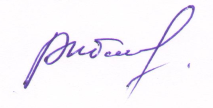 Р.П. Ибатуллина Д.б.н. проф. КФ(П)У, зам.директора по науке ООО НПИ «Биопрепараты» 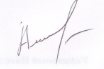 Ф.К. Алимова Д.б.н., проф., член-корреспондент АН РТ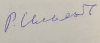 Р.Г. ИльязовД.б.н., проф. КФ(П)У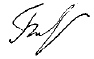 Т.В. БагаеваК.с-х.н. генеральный директор АЭСТ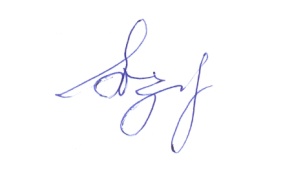 Ю.В. ЕровФГБНУ  ВНИИСХМ (Санкт Петербург), зам.директора по инновационным технологиям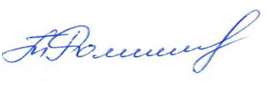 Т.А. Романова К.х.н., с.н.с. ИОФХ им. А.Е. Арбузова КаНЦ РАН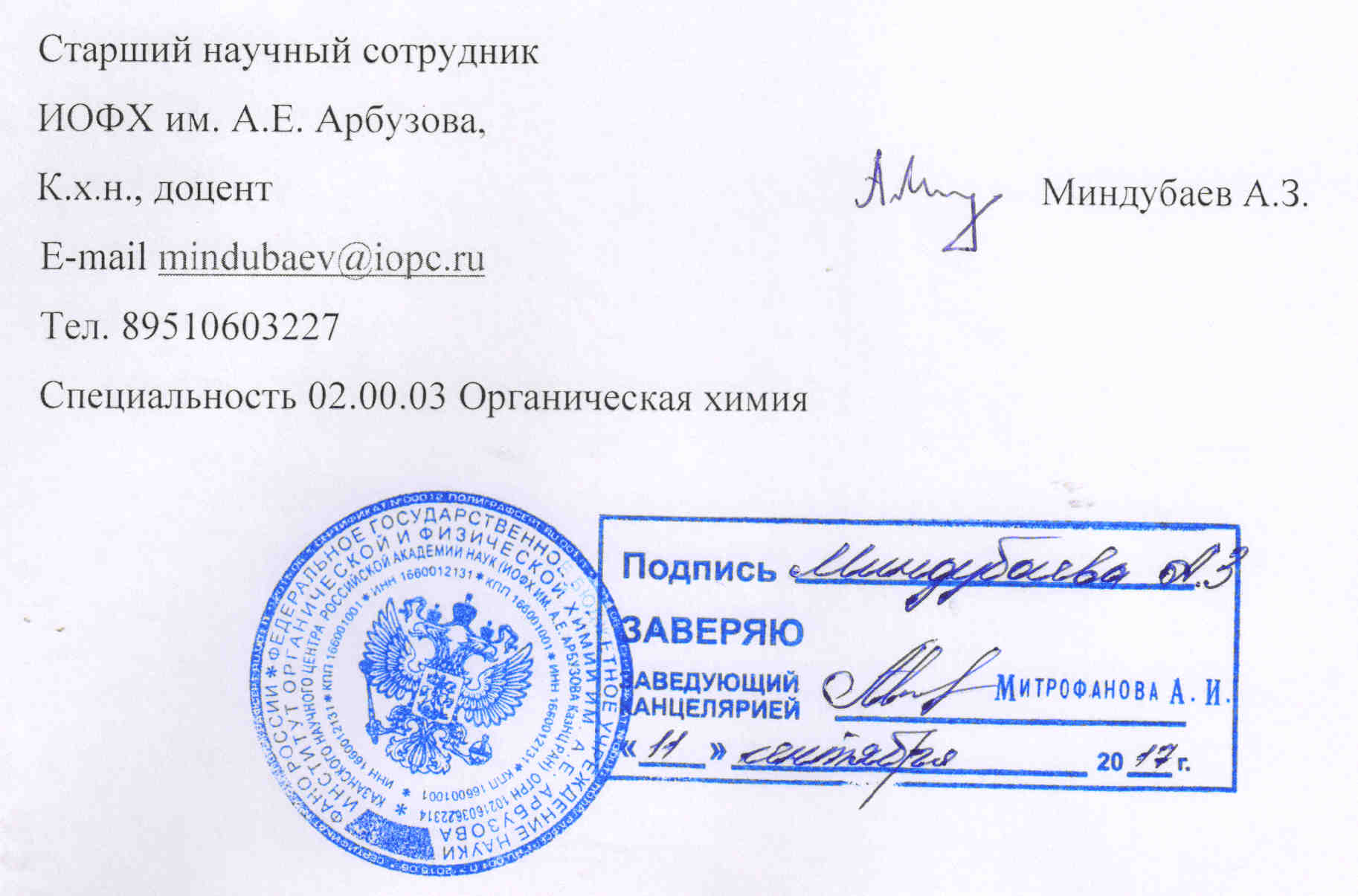 А.З. МиндубаевК.с-х.н.  Консультант по земледелию  ООО «Вятские зори»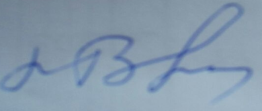 И.Р.  Валеев 